Matematika 4. ročník 24.4.2020 Úloha1: Násobenie, delenie v obore násobilky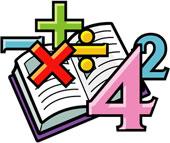 (opakovanie tem. celku, 4. ročník)1. Vynásob: 											7 . 4 =                             7 . 1 =                             6 . 0 =                           8 . 8 =6 . 9 =                             4 . 6 =                             7 . 8 =                           9 . 7 =8 . 5 =                             6 . 7 =                             9 . 9 =                           3 . 6 =2. Vydeľ:   											     20 : 4 =                          32 : 8 =                           64 : 8 =                       18 : 9 =12 : 6 =                          18 : 3 =                           45 : 5 =                       36 : 4 =56 : 8 =                          27 : 3 =                           81 : 9 =                       49 : 7 =3. Vypočítaj:                                                  			    (3 . 4) : 6 =                                     		(27 : 3) – 3 =      (81 : 9) – 9 =                                    		(4 . 2) + 10 =     4 + (5 . 6) =                              		(48 : 6) – 8 =                       5. Napíš riešenie a odpoveď. 				    Na tabuli boli 4 stĺpčeky po 6 príkladov. V pracovnom zošite boli 3 stĺpčeky po 8 príkladov.    Koľko bolo spolu všetkých príkladov?    Riešenie: ___________________________________________                     ___________________________________________    Odpoveď: ___________________________________________________________          6. Je to pravda? Napíš na riadok áno/nie. 						a) Polovica zo 6 detí sú 3 deti.                         …................................b) Tretina zo 14 rozprávok sú 4 rozprávky.     ….................................c) Štvrtina zo 16 myší je 5 myší.                      …................................d) Polovica z 18 pasteliek je 9 pasteliek.          …................................